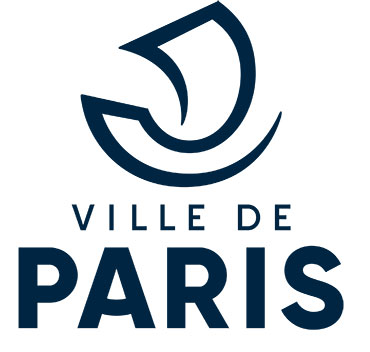 DIRECTION DE LA DEMOCRATIE, DES CITOYEN.NE.S ET DES TERRITOIRESService Égalité Intégration Inclusion1/ Description synthétique de la structure porteuse du projetNom de l'association : N° SIMPA :Objet de l’association :Ce projet est-il co-porté par d’autres structures ? Si oui, préciser : 	2/ Description du projet dans le cadre du présent appel à projets Intitulé du projet : Objectifs du projet : Durée et période de réalisation : Lieu(x) de réalisation des cours  :Public cible (profil pédagogique et niveau-x) et nombre d’apprenant.e.s attendu.e.s : Modalités d’orientation et d’évaluation du public : 	Nombre total de sessions de formation, durée d’une session et nombre d’heures de formation par session : Rythme hebdomadaire : .................................................. 	Descriptif du projet Outils et modalités pédagogiques : Outils de suivi envisagés (émargement, documents tests d’évaluation, fiches de suivi…) : 	Modules complémentaires à la formation linguistique : 	Partenariats : Calendrier prévisionnel de mise en œuvre (attention début du projet en septembre-octobre): Nombre et profils des formateur.rice.s : 	Autres intervenant.e.s sur le projet : 	Moyens matériels mobilisés:	Autres éléments pertinents : Dans l’éventualité où certains financements publics ou privés sollicités ne seraient pas obtenus, quelles modifications pourraient être apportées au projet afin qu’il puisse voir le jour ? : EngagementJe soussigné.e	 déclare, en proposant le projet de mon association dans le cadre de cet appel à projets, avoir lu et accepté son règlement. Je certifie l'exactitude des renseignements fournis.Fait à	Le	Signature :Merci de veiller à l’équilibre entre les charges et les produits prévisionnelsMontant : ne pas indiquer les centimes d’eurosSubventions et Mécénat, parrainage : préciser si acquis ou sollicitéBUDGET PREVISIONNEL DE L’ASSOCIATION ………….. Exercice du … / … /2020…… au … /… / 2021……Merci de veiller à l’équilibre entre les charges et les produits prévisionnelsMontant : ne pas indiquer les centimes d’eurosSubventions et Mécénat, parrainage : préciser si acquis ou sollicitéBUDGET PREVISIONNEL DU PROJETExercice du … / … /2020  au … / … / 2021Dossier de candidature Appel à projets REFUG2020« Apprentissage du français à destination des réfugié.e.s parisen.ne.s résidant en centres d’hébergement» Date limite de dépôt des candidatures : mardi 28 avril 2020, minuit CHARGESMontantPRODUITSMontantAchatsRecettes des activitésAchat d’études et de prestations de servicesPrestations de servicesEau, gaz, électricitéVente de produits et marchandisesFournituresAutresSubventions  (détaillez)  Ville de Paris Services extérieursÉtatLocationsrégion Entretien et réparationAutres collectivitésAssuranceAutres subventions publiquesDocumentationSubventions privées Autres services extérieursRémunérations d’intermédiaires et honorairesPublicité, publicationDéplacements, missions et réceptionsFrais postaux et de télécommunicationAutresCharges de personnelMécénat, parrainage (détaillez) Rémunération des personnelsCharges socialesAutres charges de personnelAutres charges de gestion couranteAutres produits de gestion courantecotisationsdonssubventions privéesCharges financièresProduits financiersCharges exceptionnellesProduits exceptionnelsDotation aux amortissementsReprises sur amortissements et provisionsTOTAL DES CHARGESTOTAL DES PRODUITSEmplois des contributions volontaires en natureContributions volontaires en natureMise à disposition gratuite de biens et prestationsBiens et prestations en naturePersonnel bénévoleBénévolatTOTAL GENERAL DES CHARGESTOTAL GENERAL DES PRODUITSCHARGESMontantPRODUITSMontantAchatsRecettes des activitésAchat d’études et de prestations de servicesPrestations de servicesEau, gaz, électricitéVente de produits et marchandisesFournituresAutresSubventions  (détaillez)  Ville de Paris Services extérieursÉtatLocationsrégion Entretien et réparationAutres collectivitésAssuranceAutres subventions publiquesDocumentationSubventions privées Autres services extérieursRémunérations d’intermédiaires et honorairesPublicité, publicationDéplacements, missions et réceptionsFrais postaux et de télécommunicationAutresCharges de personnelMécénat, parrainage (détaillez) Rémunération des personnelsCharges socialesAutres charges de personnelAutres charges de gestion couranteAutres produits de gestion courantecotisationsdonsCharges financièresProduits financiersCharges exceptionnellesProduits exceptionnelsDotation aux amortissementsReprises sur amortissements et provisionsTOTAL DES CHARGES                                         TOTAL DES PRODUITSEmplois des contributions volontaires en natureContributions volontaires en natureMise à disposition gratuite de biens et prestationsBiens et prestations en naturePersonnel bénévoleBénévolatTOTAL GENERAL DES CHARGESTOTAL GENERAL DES PRODUITS